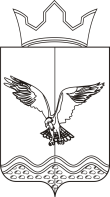 СОВЕТ ДЕПУТАТОВ ПЕРЕМСКОГО СЕЛЬСКОГО ПОСЕЛЕНИЯДОБРЯНСКОГО МУНИЦИПАЛЬНОГО РАЙОНА ПЕРМСКОГО КРАЯРЕШЕНИЕ29.08.2019  г.										№   38с. Перемское О ликвидации Совета депутатов Перемского сельского поселения Добрянского муниципального района Пермского краяНа основании статьи 41 Федерального закона от 6 октября 2003 г. № 131-ФЗ «Об общих принципах организации местного самоуправления в Российской Федерации», статей 61 – 64 Гражданского кодекса Российской Федерации, Закона Пермского края от 25 марта 2019 г. № 369-ПК «Об образовании нового муниципального образования Добрянский городской округ», Совет депутатов Перемского сельского поселения РЕШАЕТ:1. Ликвидировать Совет депутатов Перемского сельского поселения Добрянского муниципального района Пермского края (ОГРН 1055905056943 ИНН 5914020560), юридический адрес и фактический адрес: Косьвинская ул., д. 6, с. Перемское, Пермский край, 618706.2. Утвердить прилагаемые:2.1. Положение о ликвидационной комиссии Совета депутатов Перемского сельского поселения Добрянского муниципального района Пермского края;2.2. План ликвидационных мероприятий Совета депутатов Перемского сельского поселения Добрянского муниципального района Пермского края;2.3. Состав ликвидационной комиссии Совета депутатов Перемского сельского поселения Добрянского муниципального района Пермского края.3. Ликвидационной комиссии осуществить в соответствии с законодательством Российской Федерации юридические и организационные мероприятия, связанные с ликвидацией Совета депутатов Перемского сельского поселения Добрянского муниципального района Пермского края, в порядке и сроки, установленные планом ликвидационных мероприятий.4. Обнародовать настоящее решение в местах, определенных Уставом поселения, разместить на сайте Перемского сельского поселения.5. Настоящее решение вступает в силу со дня прекращения полномочий Совета депутатов Перемского сельского поселения Добрянского муниципального района Пермского края, определенного в соответствии с частью 4 статьи 4 Закона Пермского края от 25 марта 2019 г. № 369-ПК «Об образовании нового муниципального образования Добрянский городской округ».6. Контроль исполнения решения оставляю за собой.Глава сельского поселения –глава администрации Перемскогосельского поселения                         		                               Ю.М. Чернышев           ПредседательСовета депутатов Перемскогосельского поселения           					                В.В. Паршаков           УТВЕРЖДЕНОрешением Совета депутатов Перемского сельского поселения от 29.08.2019  № 38ПОЛОЖЕНИЕ о ликвидационной комиссии Совета депутатов Перемского сельского поселения Добрянского муниципального района Пермского края I. Общие положения1.1. Настоящее положение разработано в соответствии с Федеральным законом от 6 октября 2003 г. № 131-ФЗ «Об общих принципах организации местного самоуправления в Российской Федерации», Гражданским кодексом Российской Федерации, Законом Пермского края от 25 марта 2019 г. № 369-ПК «Об образовании нового муниципального образования Добрянский городской округ», в связи с досрочным прекращением полномочий представительного органа местного самоуправлениями Перемского сельского поселения.1.2. Настоящее Положение определяет порядок формирования ликвидационной комиссии, ее функции, порядок работы и принятия решений, а также правовой статус членов комиссии.1.3. Ликвидационная комиссия – уполномоченные Советом депутатов Перемского сельского поселения лица, обеспечивающие реализацию полномочий по управлению делами ликвидируемого Совета депутатов Перемского сельского поселения Добрянского муниципального района Пермского края (далее – Совет депутатов поселения) в течение всего периода его ликвидации (далее – ликвидационная комиссия).1.4. Ликвидация Совета депутатов поселения считается завершенной, а юридическое лицо прекратившим существование, после внесения об этом записи в Единый государственный реестр юридических лиц, в порядке установленным Федеральным законом от 8 августа 2001 г. № 129-ФЗ «О государственной регистрации юридических лиц и индивидуальных предпринимателей».II. Формирование ликвидационной комиссии2.1. Решением Совета депутатов Перемского сельского поселения назначается персональный состав ликвидационной комиссии.2.2. С момента назначения ликвидационной комиссии к ней переходят полномочия по управлению делами Совета депутатов поселения. 2.3. Ликвидационная комиссия от имени Совета депутатов поселения выступает в суде. 2.4. Ликвидационная комиссия обязана действовать добросовестно и разумно.III. Функции ликвидационной комиссии3.1. С целью осуществления полномочий по управлению делами ликвидируемого Совета депутатов поселения в течение всего периода его ликвидации, на ликвидационную комиссию возлагаются следующие функции:3.1.1. В сфере правового обеспечения:организация юридического сопровождения деятельности, проведение правой экспертизы актов, принимаемых ликвидационной комиссией.3.1.2. В сфере документационного обеспечения:координация документационного обеспечения и формирование архивных фондов.3.1.3. В сфере организации бюджетного процесса, ведения учета и отчетности:осуществление полномочий главного распорядителя бюджетных средств и главного администратора доходов.3.1.4. В сфере кадрового обеспечения:администрирование процессов и документооборота по учету и движению кадров, представлению документов по персоналу в государственные органы и иные организации; уведомление, увольнение сотрудников ликвидируемого учреждения осуществляет председатель ликвидационной комиссии.3.2. При исполнении функций ликвидационная комиссия руководствуется действующим законодательством, планом ликвидационных мероприятий и настоящим Положением.IV. Порядок работы ликвидационной комиссии4.1. Ликвидационная комиссия обеспечивает реализацию полномочий по управлению делами ликвидируемого Совета депутатов поселения в течение всего периода его ликвидации согласно плану ликвидационных мероприятий и действующему законодательству.4.2. Ликвидационная комиссия решает все вопросы на своих заседаниях. 4.3. Председатель ликвидационной комиссии:4.3.1. организует работу по ликвидации Совета депутатов поселения;4.3.2. является единоличным исполнительным органом Совета депутатов поселения, действует на основе единоначалия;4.3.2. действует без доверенности от имени Совета депутатов поселения;4.3.3. распоряжается имуществом Совета депутатов поселения в порядке и пределах, установленных законодательством Российской Федерации, нормативными актами Пермского края, муниципальными актами, выдает доверенности, совершает иные юридические действия;4.3.4. обеспечивает своевременную уплату Советом депутатов поселения в полном объеме всех установленных действующим законодательством налогов, сборов и обязательных платежей;4.3.5. представляет отчетность в связи с ликвидацией Совета депутатов поселения в порядке и сроки, установленные законодательством Российской Федерации;4.3.6. представляет представительному органу Добрянского городского округа на утверждение промежуточный ликвидационный баланс и ликвидационный баланс;4.3.7. самостоятельно решает все вопросы деятельности ликвидируемого Совета депутатов поселения, отнесенные к его компетенции действующим законодательством Российской Федерации, настоящим Положением, планом ликвидационных мероприятий и заключенным договором.4.4. Член ликвидационной комиссии:4.4.1. добросовестно и разумно исполняет свои обязанности, обеспечивает выполнение установленных для ликвидации Совета депутатов поселения мероприятий, согласно действующему законодательству Российской Федерации, настоящему Положению, плану ликвидационных мероприятий и заключенному договору;4.4.2. представляет председателю ликвидационной комиссии отчеты о своей деятельности в связи с ликвидацией Совета депутатов поселения;4.4.3. решает иные вопросы, отнесенные законодательством Российской Федерации к компетенции члена ликвидационной комиссии.4.5. В период временного отсутствия председателя ликвидационной комиссии его полномочия исполняет член ликвидационной комиссии на основании решения председателя.4.6. Документы, исходящие от имени ликвидационной комиссии, подписываются ее председателем.4.7. Член ликвидационной комиссии несет ответственность за причиненный ущерб Совету депутатов поселения.4.8. Член ликвидационной комиссии может быть привлечен к гражданской, административной и уголовной ответственности в случаях, предусмотренных действующим законодательством Российской Федерации.Приложение 2УТВЕРЖДЕНОрешением Совета депутатов Перемского сельского поселенияот 29.08.2019  № 38ПЛАНликвидационных мероприятий Совета депутатов Перемского сельского поселения Добрянского муниципального района Пермского края Приложение 3УТВЕРЖДЕНОрешением Совета депутатов Перемского сельского поселенияот 29.08.2019  № 38СОСТАВ ликвидационной комиссии Совета депутатов Перемского сельского поселения Добрянского муниципального района пермского краяПредседатель ликвидационной комиссии: Чернышев Юрий МихайловичЧлены ликвидационной комиссии:Пьянкова Екатерина Александровна; Рябова Вера МихайловнаАбялшева Айсылу Азатовна№ п/пМероприятиеСроки (прогнозные)Сроки (прогнозные)Дополнительная информация№ п/пМероприятиеСобытиеКалендарная датаДополнительная информация1.Принятие решения о ликвидации, формирование ликвидационной комиссии, назначение председателя ликвидационной комиссииЗаседание Совета депутатов Перемского сельского поселения29.08.2019 г.Ст. ст. 61-64.1 ГК РФФедеральный закон от 06.10.2003 № 131-ФЗ «Об общих принципах организации местного самоуправления в Российской Федерации»Закон Пермского кря от 25.03.2019 г. № 269-ПК «Об образовании нового муниципального образования Добрянский городской округ»2.Уведомление в письменной форме налогового органа о принятии решения о ликвидации, о формировании ликвидационной комиссииВ течение 3 рабочих дней после даты вступления в силу решения о ликвидацииПриказ ФНС России от 25.01.2012 № ММВ-7-6/25@ «Об утверждении форм и требований к оформлению документов, представляемых в регистрирующий орган при государственной регистрации юридических лиц, индивидуальных предпринимателей и крестьянских (фермерских) хозяйств» (форма № Р15001)Ст. 9 Федерального закона от 08.08.2001 № 129-ФЗ «О государственной регистрации юридических лиц и индивидуальных предпринимателей»Регистрирующий орган вносит в ЕГРЮЛ запись о том, что юридическое лицо находится в процессе ликвидации. С этого момента не допускается государственная регистрация изменений, вносимых в Устав, а также государственная регистрация юридических лиц, учредителем которых выступает указанное юридическое лицо, или государственная регистрация юридических лиц, которые возникают в результате его реорганизации.3.Публикация сообщения в Вестнике государственной регистрации о ликвидации и о порядке и сроке заявления требований его кредиторами В течение 14 календарных дней после даты вступления в силу решения о ликвидации__________Подача документов на публикацию в Вестник государственной регистрации осуществляется через действующего регионального представителя.Приказ ФНС РФ от 16.06.2006 № САЭ-3-09/355@ «Об обеспечении публикации и издания сведений о государственной регистрации юридических лиц в соответствии с законодательством Российской Федерации о государственной регистрации» (Зарегистрировано в Минюсте России 04.07.2006 № 8001) 4.Уведомление работников Совета депутатов поселения о предстоящем увольнении в связи с ликвидацией организацииНе менее чем за 2 месяца до увольнения__________Персонально под роспись (ст. ст. 81, 180 ТК РФ)5.Уведомление органов службы занятости о принятии решения о ликвидации Не позднее, чем за 2 месяца до начала увольнения__________ч. 2 ст. 25 Закона РФ от 19.04.1991 № 1032-1 «О занятости населения в Российской Федерации»6.Принятие мер по выявлению дебиторов и кредиторов, письменное уведомление их о предстоящей ликвидации, принятие мер к получению дебиторской задолженности в порядке и сроки, установленные действующим законодательствомНе менее двух месяцев с момента опубликования сообщения о ликвидации ____________Ликвидационная комиссия принимает меры к выявлению кредиторов и получению дебиторской задолженности, а также письменно уведомляет кредиторов о ликвидации юридического лица (ст. 63 Гражданского кодекса РФ)7.Выявление постоянных контрагентов, с которыми заключены долгосрочные договоры и уведомление их в письменной форме о предстоящей ликвидации____________8.Проведение инвентаризации имущества___________Методические указания, утвержденные приказом Минфина России от 13.06.1995 № 499.Увольнение работников ____________Перевод работников с их согласия возможен до истечения 2 месячного срока со дня их уведомления о предстоящем увольнении (ст.180 Трудового кодекса РФ)10.Составление промежуточного ликвидационного балансаПосле окончания срока для предъявления требований кредиторами,не раньше, чем через 2 месяца с момента публикации сообщения о ликвидации ____________Промежуточный ликвидационный баланс содержит сведения о составе имущества ликвидируемого юридического лица, перечне предъявленных кредиторами требований, а также о результатах их рассмотрения.Показатели промежуточного ликвидационного баланса подтверждаются результатами инвентаризации имущества, которая является условием достоверности данных бухгалтерского учета и бухгалтерской отчетности и носит обязательный характер (ст. 63 Гражданского кодекса РФ)11.Утверждение промежуточного ликвидационного баланса Думой Добрянского городского округаНа ближайшем заседании____________12.Уведомление налогового органа о составлении промежуточного ликвидационного баланса____________Приказ ФНС России от 25.01.2012 № ММВ-7-6/25@ «Об утверждении форм и требований к оформлению документов, представляемых в регистрирующий орган при государственной регистрации юридических лиц, индивидуальных предпринимателей и крестьянских (фермерских) хозяйств» (форма № Р15001)13.Удовлетворение требований кредиторовПосле утверждения промежуточного ликвидационного баланса____________Выплата денежных сумм кредиторам ликвидируемого юридического лица производится ликвидационной комиссией в порядке очередности, установленной ст. 64 ГК РФ, в соответствии с промежуточным ликвидационным балансом, начиная со дня его утверждения.14.Составление ликвидационного баланса В течение 14 дней после завершения расчетов с кредиторами____________Ст. 63 Гражданского кодекса РФ15.Утверждение ликвидационного баланса Думой Добрянского городского округаВ течение 14 дней после завершения расчетов с кредиторами____________16.Подписание передаточного акта__________Постановление Правительства РФ от 31.12.2004 № 903 «Об утверждении Правил составления передаточного (разделительного) акта по имущественным обязательствам органов местного самоуправления»17.Закрытие лицевых счетов__________После проведения всех взаиморасчетов (с налоговой инспекцией, кредиторами, участниками) необходимо закрыть все счета организации. Необходимо проведение сверки операций по лицевым счетам, подписание актов сверки по лицевым счетам.Формирование, подписание, направление   заявление о закрытии лицевого счета.18.Подача пакета документов с заявлением по форме Р16001 в регистрирующий орган для государственной регистрации в связи с ликвидацией В течение 14 дней после утверждения ликвидационного баланса__________Перечень документов установлен ст. 21 Федерального закона от 08.08.2001 № 129-ФЗ «О государственной регистрации юридических лиц и индивидуальных предпринимателей»Приказ ФНС России от 25.01.2012 № ММВ-7-6/25@ «Об утверждении форм и требований к оформлению документов, представляемых в регистрирующий орган при государственной регистрации юридических лиц, индивидуальных предпринимателей и крестьянских (фермерских) хозяйств»19.Составление сводной бюджетной и бухгалтерской отчетностиПо итогам ликвидационных мероприятий___________На основании Инструкции о порядке составления и представления годовой, квартальной и месячной отчетности об исполнении бюджетов бюджетной системы Российской Федерации, утв. приказом Минфина России от 28.12.2010 № 191н, Инструкции о порядке составления, представления годовой, квартальной бухгалтерской отчетности государственных (муниципальных) бюджетных и автономных учреждений, утв. приказом Минфина России от 25.03.2011 № 33н20.Получение листа записи ЕГРЮЛ о ликвидации __________На 6-й рабочий день после подачи документов получение документов о государственной регистрации ликвидации юридического лица.Заявитель или представитель по доверенности21.Уничтожение печати, передача архива (произвести передачу документов постоянного и временного хранения, согласно номенклатуры дел)________Акт об уничтожении, пункт 8 статьи 23 Федерального закона от 22.10.2004 № 125-ФЗ «Об архивном деле в Российской Федерации»